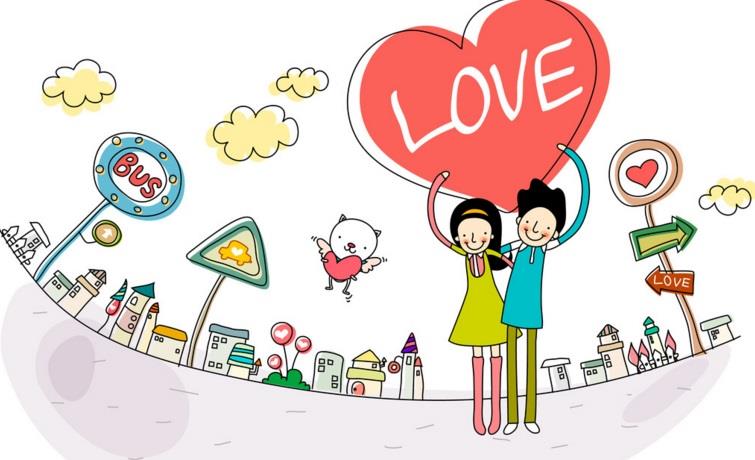 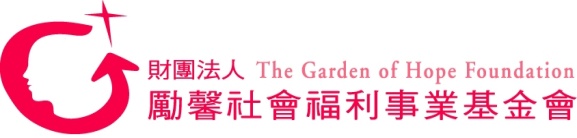 「為自己立界線」我問你答1親愛的同學：您好！    感謝您撥空填寫此問卷，此問卷目的在瞭解各位同學對於性別教育、兩性交往的瞭解程度，請就你實際狀況及看法來填答，亦會保護您填答之內容，對外絕對保密，此問卷亦不會影響您學校成績表現，所以請放心誠實填寫。    本問卷全部填答完畢約需10-15分鐘，請務必填妥基本資料，並在填答時仔細閱讀每一大題的作答說明後再行作答，非常感謝你的用心作答！  敬祝健康  快樂題數題目是否「愛的定義」有依附感、關懷感和親密感三個要素。身體界線會隨時間、年齡、性別、對象而有所不同。與我同性別的人，對我的身體沒有興趣，所以對他的接觸、相處不需要有防備心。我可以不盲從他人，由自己決定身體的「權限」。當朋友拿色情書刊或影片給我看，令我感到不舒服，此時已經構成性騷擾。 戀愛中的青少年/女發生性行為，有助於兩人感情的提升。有權告訴對方「不想發生性行為」的想法，並尊重我的意見。約會時，我們到人多的地方約會，還是有可能產生暴力的行為(言語辱罵、精神傷害、肢體傷害)。涉及人體曝露、性器官或是男女性行為等，或是含有性意味的網路自拍圖片或影像，此類圖片或影像之動作，因沒有傷害他人，所以沒有法律的責任。強暴或性侵害案件中，加害者(傷害別人的人)多來自陌生人。